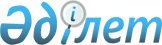 О внесении изменений в Положение о едином порядке осуществления ветеринарного контроля (надзора) на таможенной границе Евразийского экономического союза и на таможенной территории Евразийского экономического союзаРешение Совета Евразийской экономической комиссии от 21 января 2022 года № 6.
      В соответствии с пунктом 9 Протокола о применении санитарных, ветеринарно-санитарных и карантинных фитосанитарных мер (приложение № 12 к Договору о Евразийском экономическом союзе от 29 мая 2014 года) и пунктом 49 приложения № 1 к Регламенту работы Евразийской экономической комиссии, утвержденному Решением Высшего Евразийского экономического совета от 23 декабря 2014 г. № 98, Совет Евразийской экономической комиссии решил:
      1. Внести в Положение о едином порядке осуществления ветеринарного контроля (надзора) на таможенной границе Евразийского экономического союза и на таможенной территории Евразийского экономического союза, утвержденное Решением Комиссии Таможенного союза от 18 июня 2010 г. № 317, изменения согласно приложению.
      2. Настоящее Решение вступает в силу по истечении 180 календарных дней с даты его официального опубликования.
      Члены Совета Евразийской экономической комиссии: ИЗМЕНЕНИЯ,
вносимые в Положение о едином порядке осуществления ветеринарного контроля (надзора) на таможенной границе Евразийского экономического союза и на таможенной территории Евразийского экономического союза
      1. Дополнить пунктами 6.13 и 6.14 следующего содержания:
      "6.13. При ввозе на таможенную территорию Союза подконтрольных товаров, которые в соответствии с Едиными ветеринарными требованиями должны сопровождаться ветеринарными сертификатами, по согласованию с компетентным органом страны-экспортера для ускорения проведения процедуры ветеринарного контроля возможно применение механизма предварительного уведомления о выданном ветеринарном сертификате на подконтрольный товар по форме согласно приложению № 81. Предварительное уведомление направляется компетентным органом страны-экспортера уполномоченному органу государства-члена, являющегося страной назначения товара, посредством электронной почты, заполнения соответствующей веб-формы либо иным способом, согласованным компетентным органом страны-экспортера и уполномоченным органом этого государства-члена. В случае ввоза подконтрольного товара в сопровождении ветеринарного сертификата, оформленного в электронном виде, выданного компетентным органом страны-экспортера, механизм предварительного уведомления не применяется.
      6.14. Должностные лица уполномоченного органа государства-члена, являющегося страной назначения товара, могут уменьшить количество досматриваемых партий ввезенных из третьих стран подконтрольных товаров (продукции), указанных в пунктах 6.5 и 6.10 настоящего Положения, в пунктах пропуска и местах назначения (доставки) таких товаров, исходя из результатов проведенной оценки риска согласно Решению Комиссии Таможенного союза от 18 октября 2011 г. № 835, а также с учетом отсутствия нарушений со стороны участников внешнеэкономической деятельности, при выявлении которых указанными должностными лицами были оформлены акты по формам согласно приложениям № 1 и 6.".
      2. Дополнить приложением № 81 следующего содержания: Предварительное уведомление о выданных ветеринарных сертификатах на подконтрольные товары, поставляемые на таможенную территорию Евразийского экономического союза
      ".
					© 2012. РГП на ПХВ «Институт законодательства и правовой информации Республики Казахстан» Министерства юстиции Республики Казахстан
				
От РеспубликиАрмения
От РеспубликиБеларусь
От РеспубликиКазахстан
От КыргызскойРеспублики
От РоссийскойФедерации
М. Григорян
И. Петришенко
Б. Султанов
А. Кожошев
А. ОверчукПРИЛОЖЕНИЕ
к Решению 
Совета Евразийской
экономической комиссии
от 21 января 2022 г. № 6"Приложение № 81(форма)
№ п/п
№ ветеринарного сертификата
Название и № предприятия- производителя подконтрольных товаров, указанные в ветеринарном сертификате
Наименование организации-получателя на таможенной территории Евразийского экономического союза
Транспортное средство
№пломбы
Вид товара
Вес нетто (тонн)
Адрес отправителя (погрузки товаров)
Адрес получателя (выгрузки товаров)